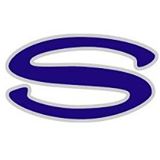 Storm Baseball“The difference between the impossible and the possible lies in a person’s determination” Tommy Lasorda(Follow same time line if it were a 4pm game)Conditioning: 4-8 100’ sprints. Under 50 pitches 4 sprints. Over 50 pitches 8 sprintsDiscussion:	Kids Talk	Coaches talk TimeGroupLocationProcess To League Title (PTLT)5:25Team*Starting Pitcher stretch w/ teamOutfield-Dynamic Warmup: A3-Play Catch (except for Starting Pitcher)5:35TeamOutfield-Developmental Hitting6:00TeamOutfield-Throwing Program6:10Team*Starting PitcherOutfield-Arizona Individual Work*J-Band Routine6:25Team*Starting PitcherDugout Outfield-Dugout relax/Hydrate/snack*2 Poles (Sprint from gap to gap) & play catch6:456:40Team*Starting PitcherField-Infield/Outfield*Water break & head to pen @6:40pm6:50TeamOutfield-Base running: 6 sprints: delay on way out w/ flinches, straight steal on way back w/ fakes 7:00TeamCamasGame time: 1st Pitch